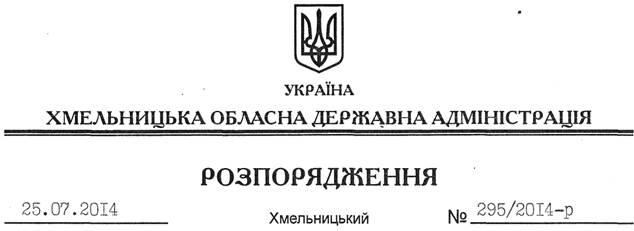 На підставі статті 6 Закону України “Про місцеві державні адміністрації”:Внести такі зміни до розпорядження голови обласної державної адміністрації від 14.09.2010 № 466/2010-р “Про створення робочої групи з вивчення ситуації на продовольчому ринку області”:1. Викласти додаток до нього у новій редакції (додається).2. Викласти пункт 4 у такій редакції:“4. Контроль за виконанням цього розпорядження покласти на першого заступника голови облдержадміністрації О.Симчишина”.Голова адміністрації									  Л.ПрусПро внесення змін до розпорядження голови обласної державної адміністрації від 14.09.2010 № 466/2010-р